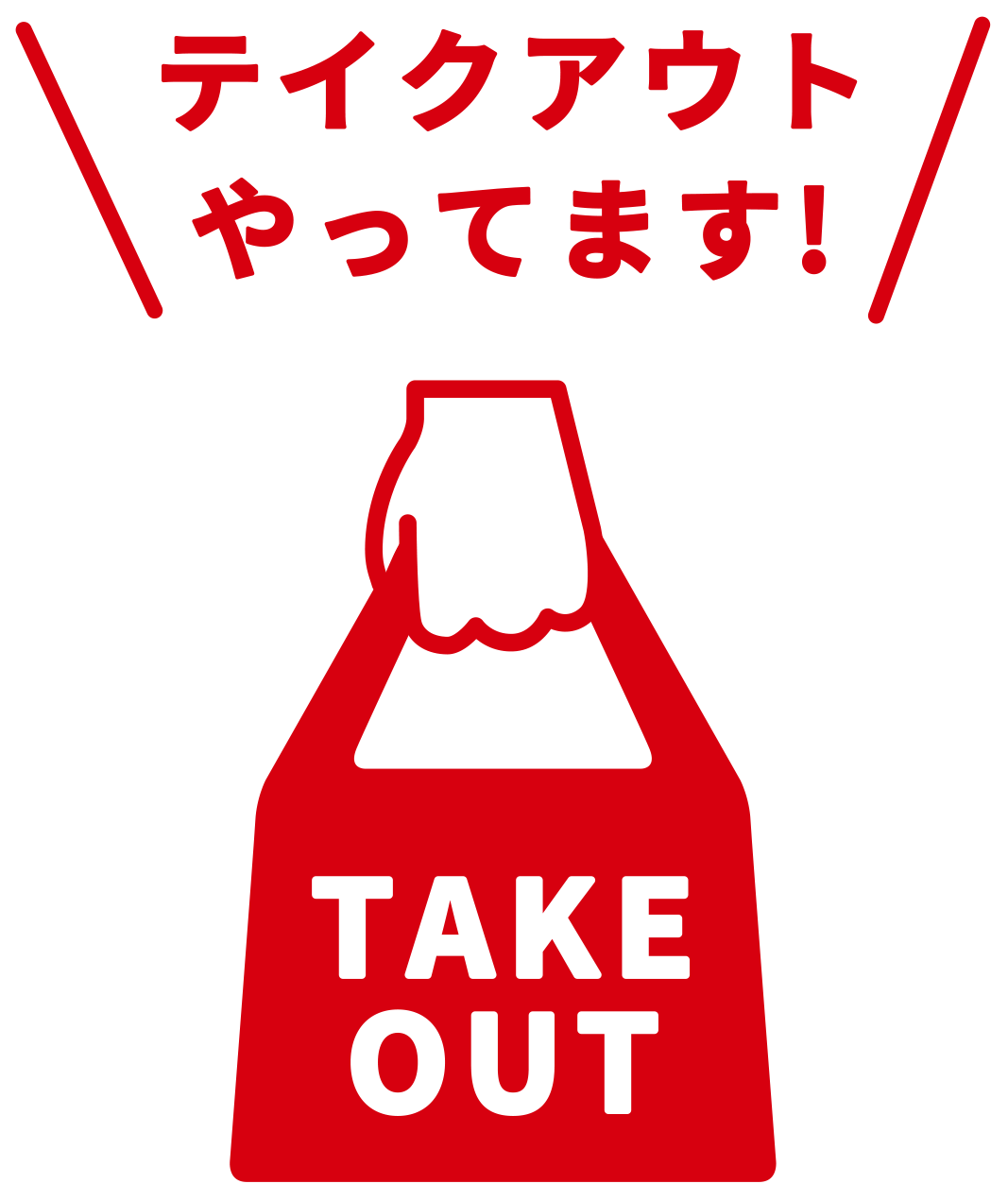 持ち帰りの人気メニュー「ベスト３」！1番人気　○○○○○○○○○○○○　○○○円2番人気　○○○○○○○○○○○○　○○○円3番人気　○○○○○○○○○○○○　○○○円※その他　〇〇品ほどテイクアウト可能です